LessonPlants CycleA plant grows, produce flowers, fruits and seeds. The Plant Cycle is:The seed falls or it is planted in the soilInside the see a plant begins to growThe plant grows until become in an adult plant that produce flowersThese flowers turn into fruitsInside the fruits there are the seeds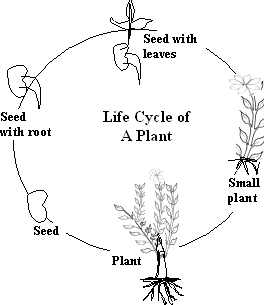 